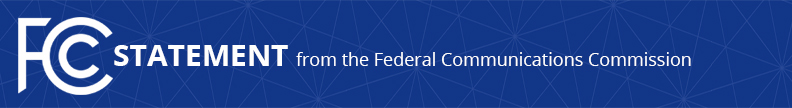 Media Contact: Paloma Perezpaloma.perez@fcc.govFor Immediate ReleaseCHAIRWOMAN ROSENWORCEL STATEMENT ON THE EXPIRATION OF FCC SPECTRUM AUCTION AUTHORITY  -- WASHINGTON, March 10, 2023—Federal Communications Commission Chairwoman Jessica Rosenworcel issued the following statement today on the expiration of the agency’s spectrum auction authority after it was not extended by Congress for the first time ever: “For three decades, the Federal Communications Commission’s authority to auction the nation’s airwaves has been an indispensable tool for harnessing the promise of new wireless technologies while also spurring economic growth, creating jobs, and strengthening our national security and global leadership.  Time and time again our auctions have proven to be an enormous engine for market innovation and the flourishing internet ecosystem, and for expanding the reach of next-generation connectivity to everyone, everywhere.  To date, the FCC has held 100 auctions and has raised more than $233 billion in revenues and unlocked extraordinary benefits for the American people.  “It is my hope that the FCC’s auction authority is restored quickly so that this important program is once again able to produce results for consumers and the economy.”###
Office of the Chairwoman: (202) 418-2400 / @JRosenworcelFCC / www.fcc.gov/jessica-rosenworcelThis is an unofficial announcement of Commission action.  Release of the full text of a Commission order constitutes official action.  See MCI v. FCC, 515 F.2d 385 (D.C. Cir. 1974).